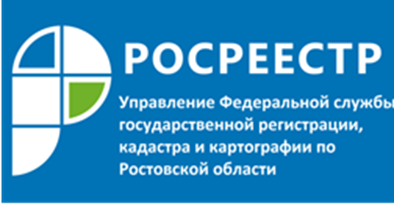 Пресс-релиз25.12.2018В Едином государственном реестре недвижимости содержатся сведения о 2 875 земельных участках лесного фонда на территории Ростовской области, площадь которых составляет 3 657 940 867 кв.м. На территории Ростовской области находится 18 лесничеств, по состоянию на 19.12.2018 в Едином государственном реестре недвижимости (далее – ЕГРН) содержатся сведения лишь о Шолоховском лесничестве, расположенном по адресу: Ростовская область, Шолоховский район, Боковский район, Верхнедонской район.Основной причиной сложности применения на территории Ростовской области ст. 60.2 Федерального закона от 13.07.2015 № 218-ФЗ «О государственной регистрации недвижимости» (далее – Закона о регистрации) является наличие в ЕГРН земельных участков лесного фонда, местоположение границ которых не установлено в соответствии с требованиями земельного законодательства. Так, в ЕГРН содержатся сведения о 2 875 земельных участках лесного фонда, площадь которых составляет 3 657 940 867 кв.м. из них: – 2 354 земельных участков, местоположение границ которых установлено в соответствии с требованиями земельного законодательства, площадью – 443 989 820 кв.м.; – 521 земельный участок, местоположение границ которых не установлено в соответствии с требованиями земельного законодательства, площадью – 3 213 951 047 кв.м., что составляет 87,86% от общей площади участков лесного фонда, содержащихся в ЕГРН.При Управлении функционирует региональная межведомственная рабочая группа, созданная в целях реализации мероприятий, направленных на приведение в соответствие сведений ЕГРН и государственного лесного реестра (далее – ГЛР) (далее – Региональная рабочая группа).На заседаниях Региональной рабочей группы (на текущий момент проведено 21 заседание) выявляются земельные участки, подлежащие исключению из ГЛР в соответствии с Законом о лесной амнистии, однако представителями Министерства природных ресурсов и экологии Ростовской области (далее – Министерство) данные предложения отклоняются. Также, представителями Министерства высказана позиция о необходимости судебной защиты в отношении всех земельных участков, попадающих под действие Закона о лесной амнистии.  В целях приведения в соответствие сведений ЕГРН и государственного лесного реестра Управлением письмами от 01.11.2017 №№ 11-3656, 11-3657 в адрес Министерства и Департамента лесного хозяйства по Южному Федеральному округу (далее – Департамент) направлены перечень ранее учтенных лесных участков, сведения о которых содержатся в ЕГРН, и перечень земельных участков, границы которых пересекаются с границами земельных участков, отнесенных к категории земель лесного фонда для проведения анализа и последующего обсуждения на заседаниях Региональной рабочей группы.По состоянию на 19.12.2018 в рамках заседаний Региональной рабочей группы рассмотрено 73 земельных участка. По 11 земельным участкам Департаментом подготовлены и направлены исковые заявления в судебные органы об истребовании из незаконного владения земельными участками. По 1 земельному участку, являющемуся в соответствии с ГЛР лесными, а в ЕГРН имеющие иную категорию, проведено судебное обжалование, исправлена ошибка в сведениях ЕГРН.По 2 земельным участкам в рамках деятельности Региональной рабочей группы Ростовской межрайонной природоохранной прокуратуре рекомендовано обратиться в суд об исключении из ЕГРН сведений о категории земель и оспаривании заключенных договоров аренды на земельные участки с кадастровыми номерами 61:03:0600004:407, 61:03:0600004:33. Сведений об обращении в суд до настоящего времени не поступало.27.09.2018 в целях реализации положений ч. 9 ст. 60.2 Закона № 218-ФЗ, внесены изменения в сведения ЕГРН в части описания местоположения границы и площади земельного участка, отнесенного к категории земель «земли запаса» с кадастровым номером 61:17:0600002:625, граница которого пересекает границы земельных участков лесного фонда с кадастровыми номерами 61:17:0600002:1824 и 61:17:0600002:1825.В настоящее время по сведениям ЕГРН площадь земельных участках лесного фонда составляет – 3 657 940 867 кв.м., по данным государственного лесного реестра.площадь – 3 605 770 000 кв.м., таким образом разница составляет 52 170 867 кв.м.Уменьшение площадей лесничеств Ростовской области возможно только при проведении нового лесоустройства, по результатам проведения которого возможно определить перечень кварталов, выделов и их частей, которые подлежат уменьшению.По всем вопросам связанным с данной информацией, обращайтесь в пресс-службу Управления Росреестра по Ростовской области к Надежде Бережной  BerejnayaNA@r61.rosreestr.ru